Publicado en Madrid el 24/06/2021 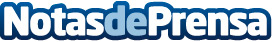 Cómo mejorar la gamificación en las empresas españolasEmeraude Escapes recoge cinco consejos para que las empresas aprovechen al máximo las ventajas de la gamificación. El 68% de los trabajadores desea participar en juegos virtuales competitivos. Un 72% de los empleados quiere modernizar la formación corporativa que reciben de su empresa con juegos digitalesDatos de contacto:Yolanda Acosta910916992Nota de prensa publicada en: https://www.notasdeprensa.es/como-mejorar-la-gamificacion-en-las-empresas Categorias: Nacional Comunicación Recursos humanos http://www.notasdeprensa.es